RÉSULTATSChampionnat départemental Chateaurenard 22 et 23 Janvier 2022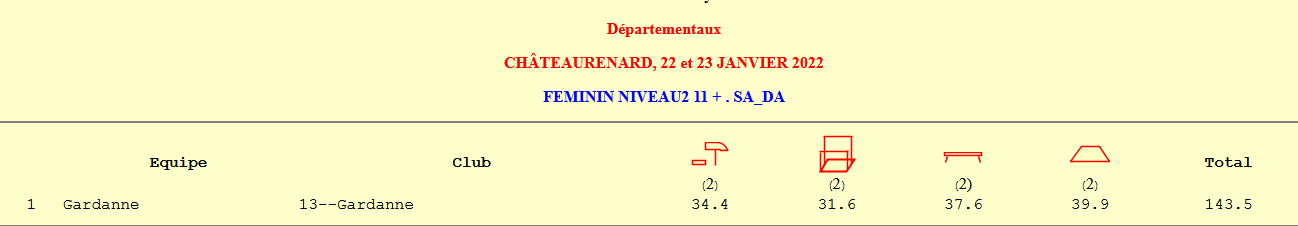 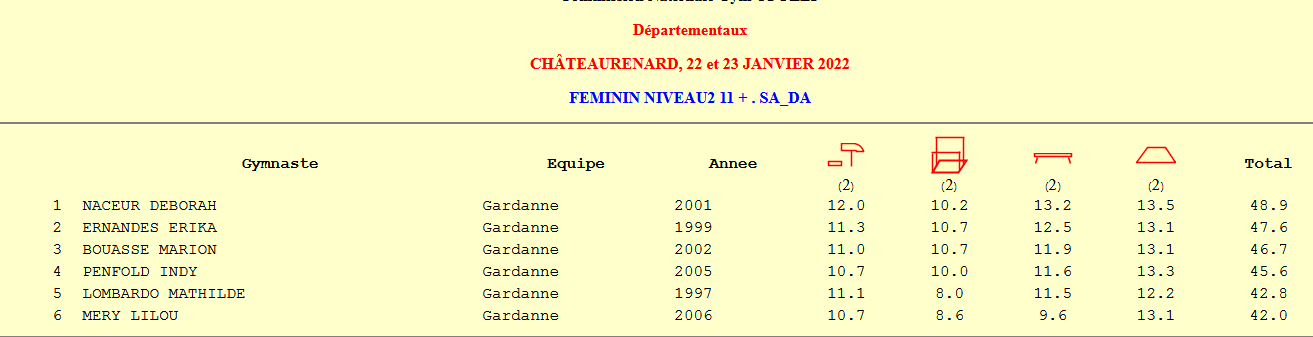 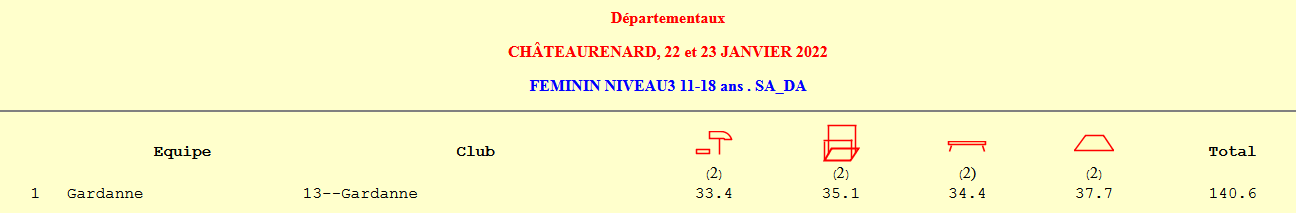 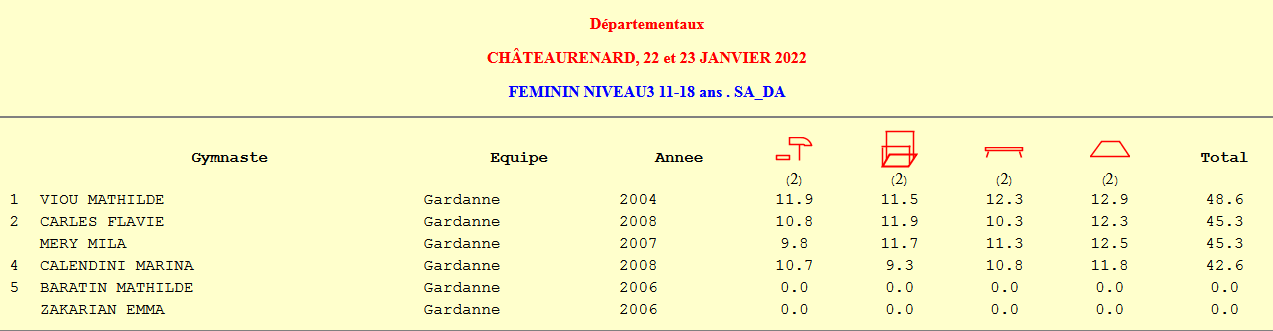 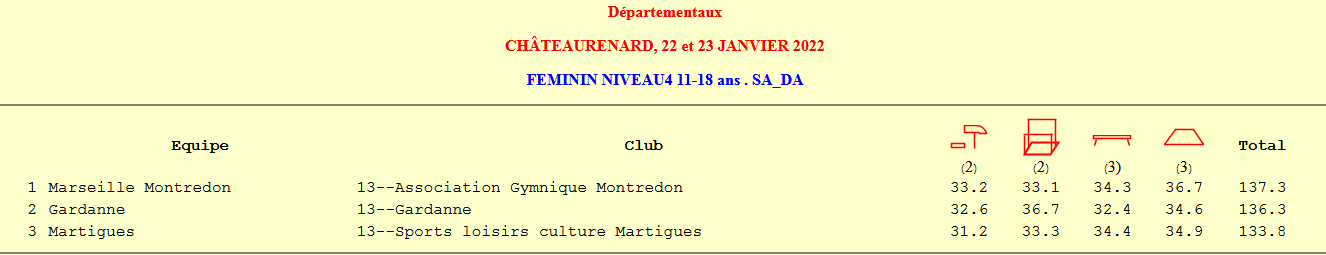 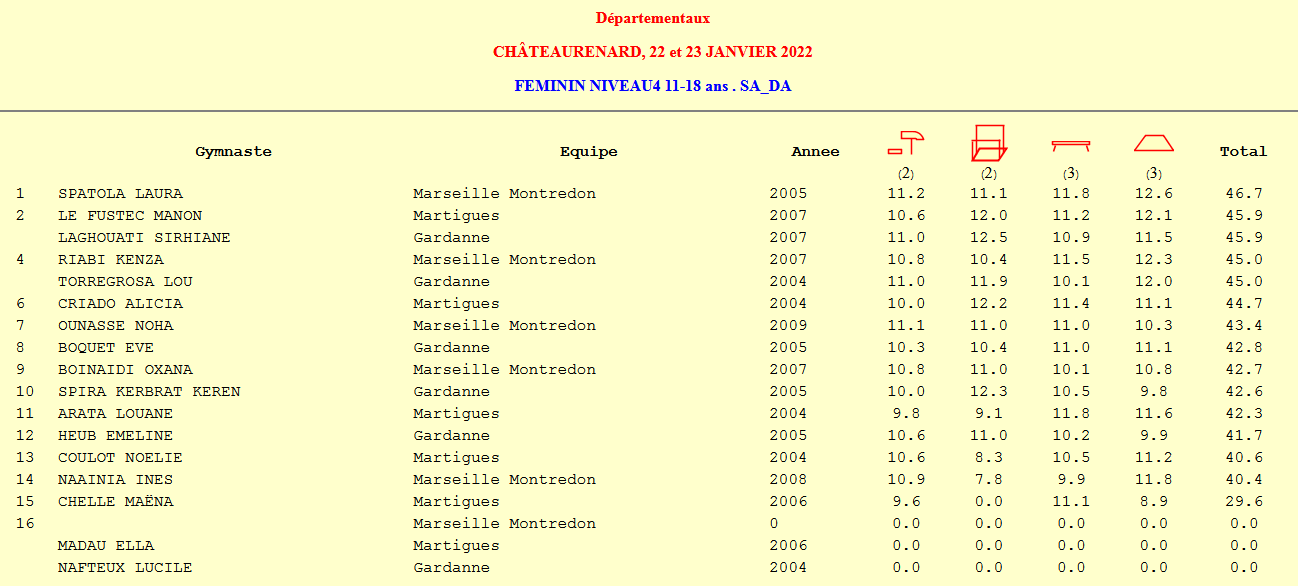 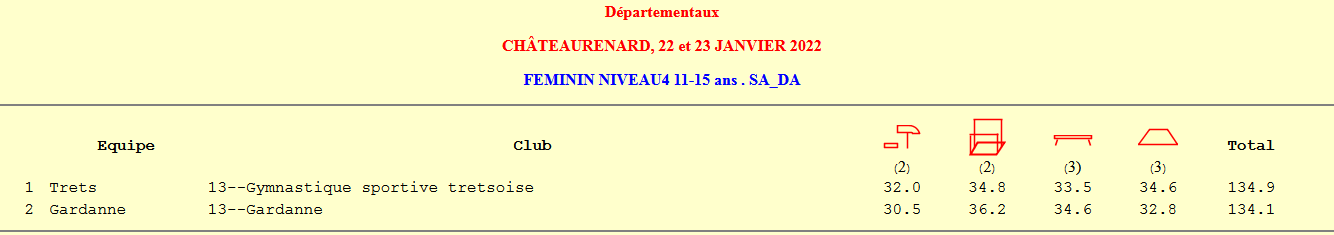 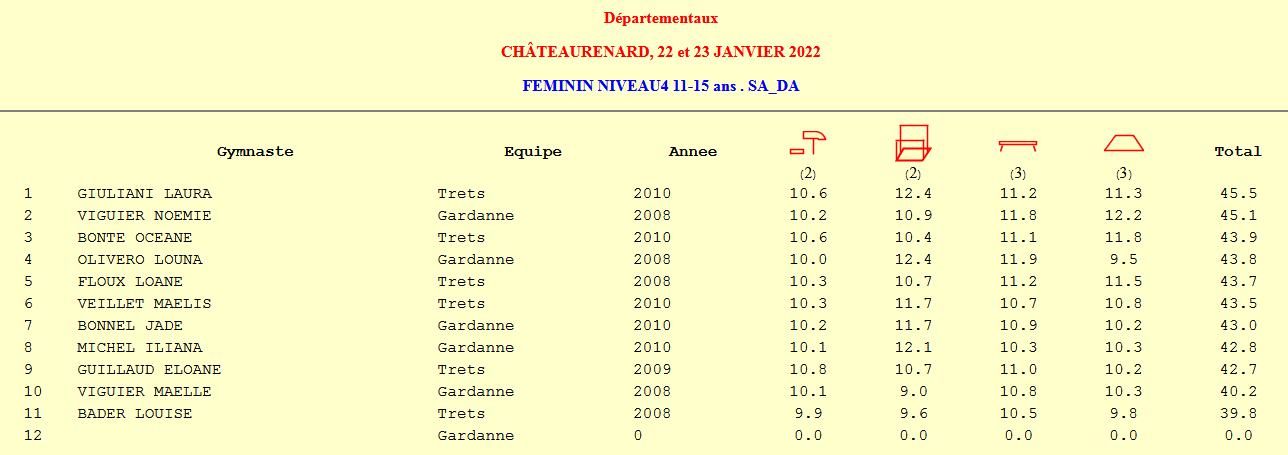 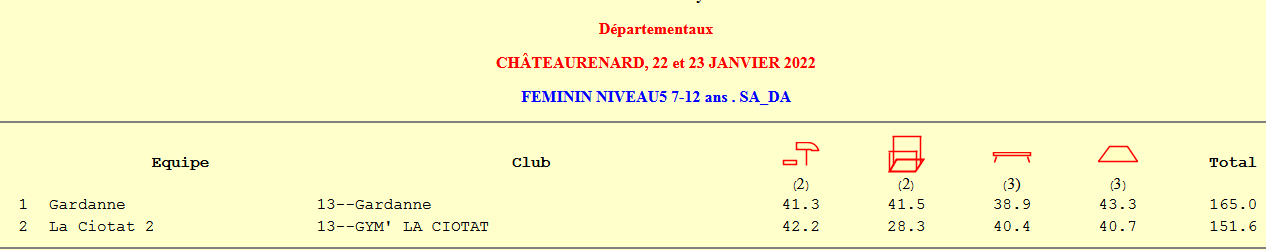 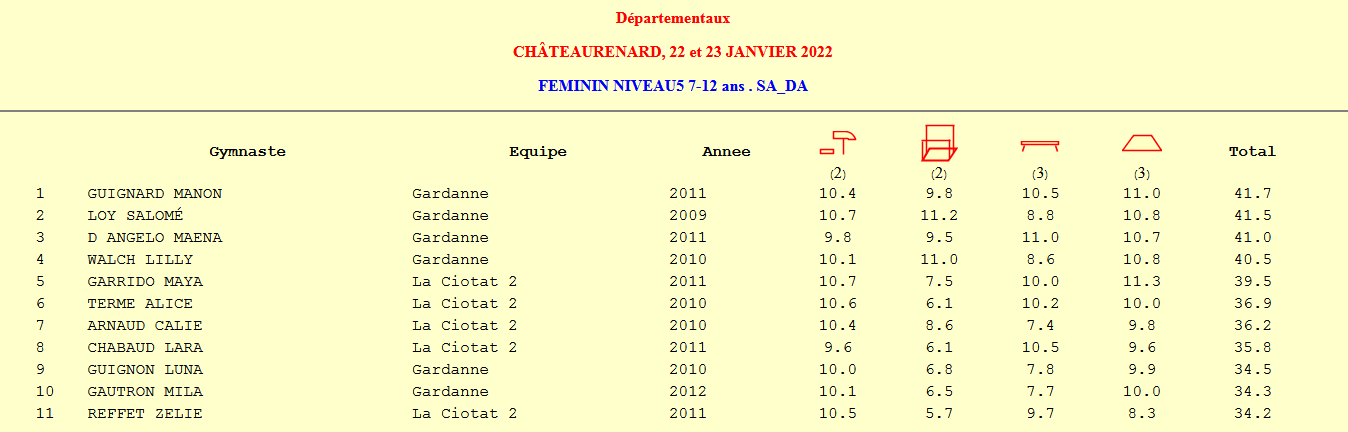 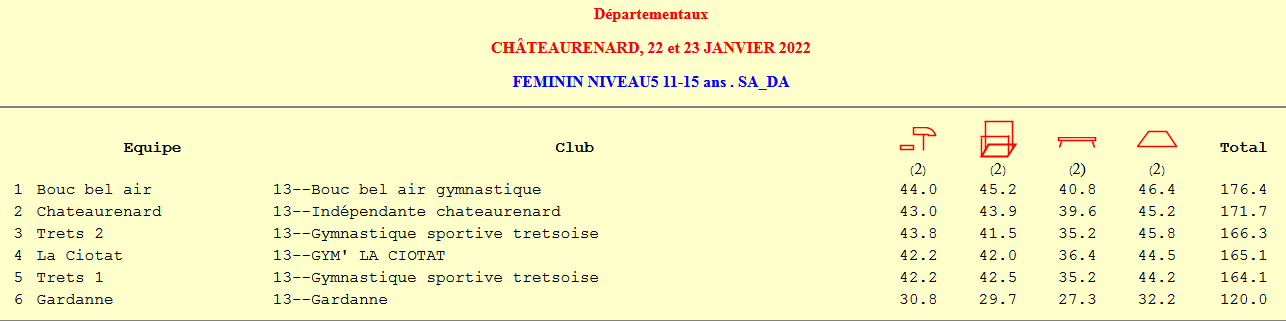 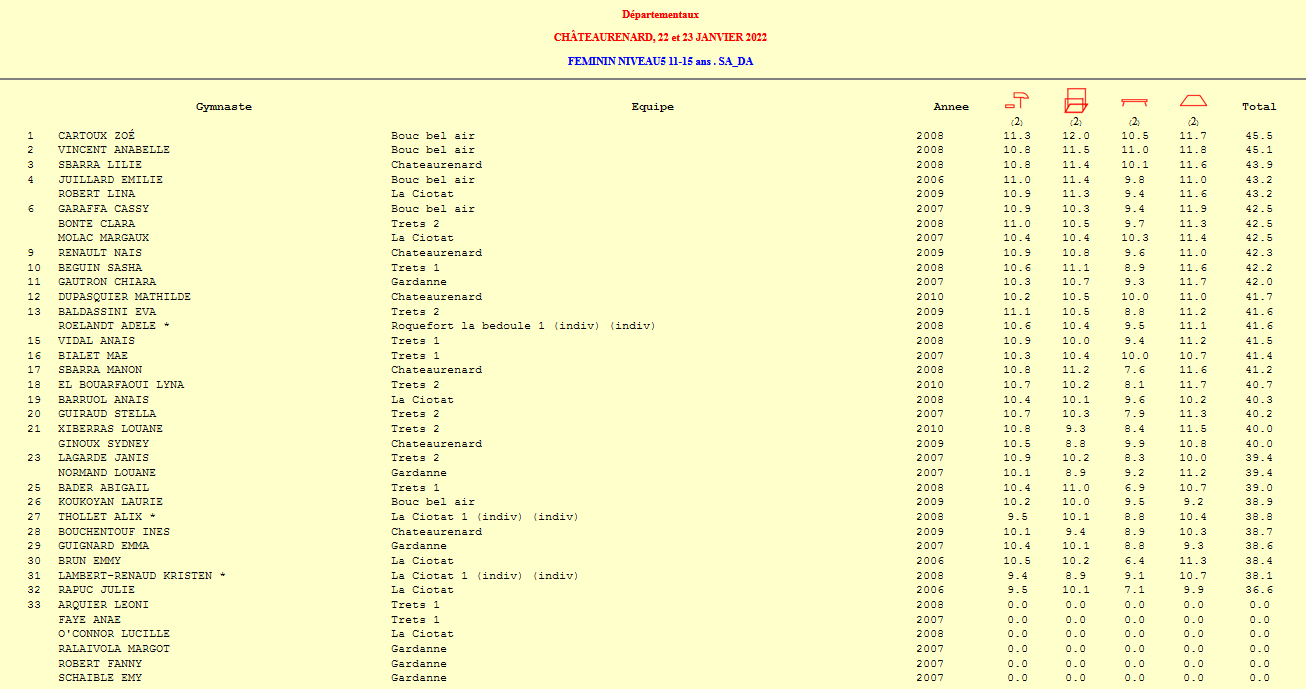 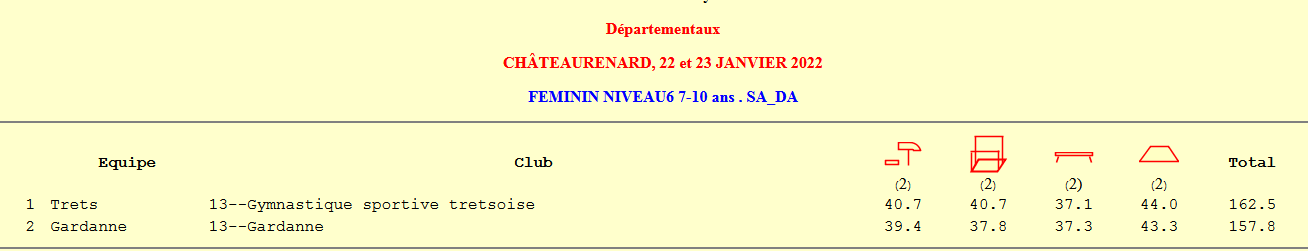 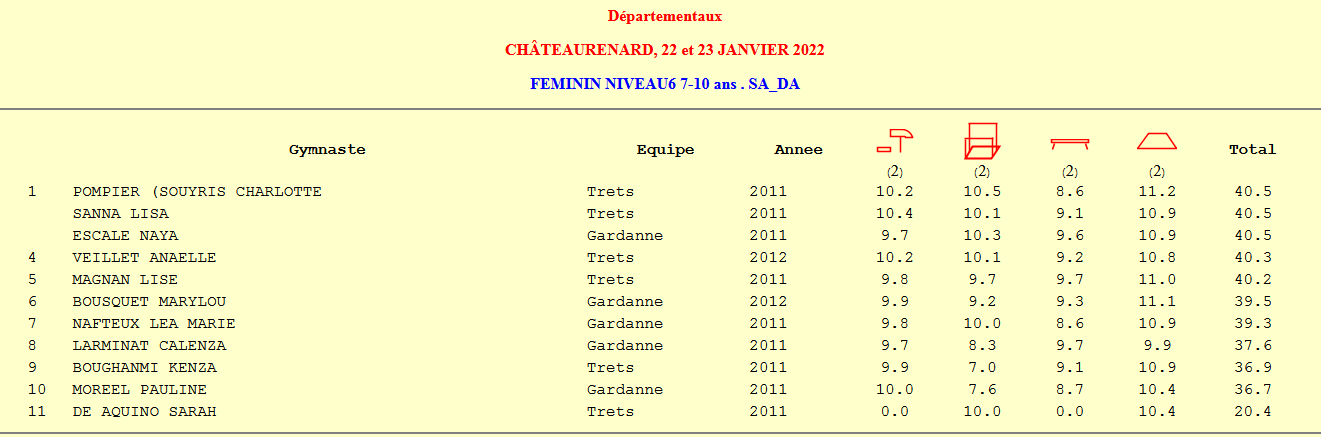 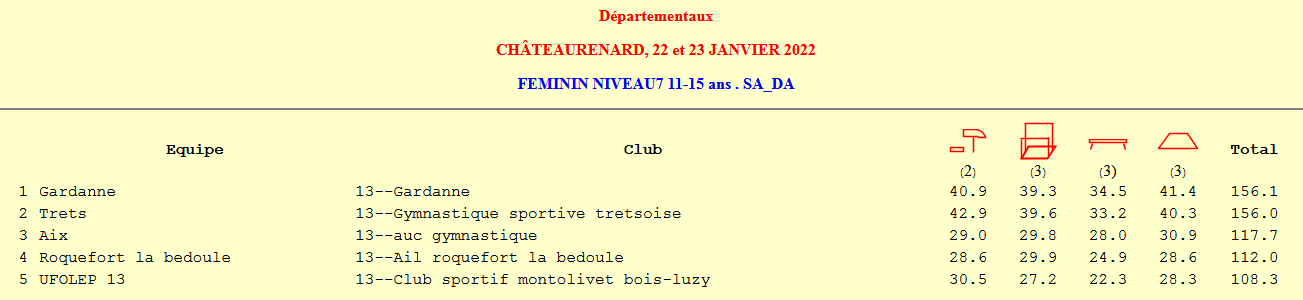 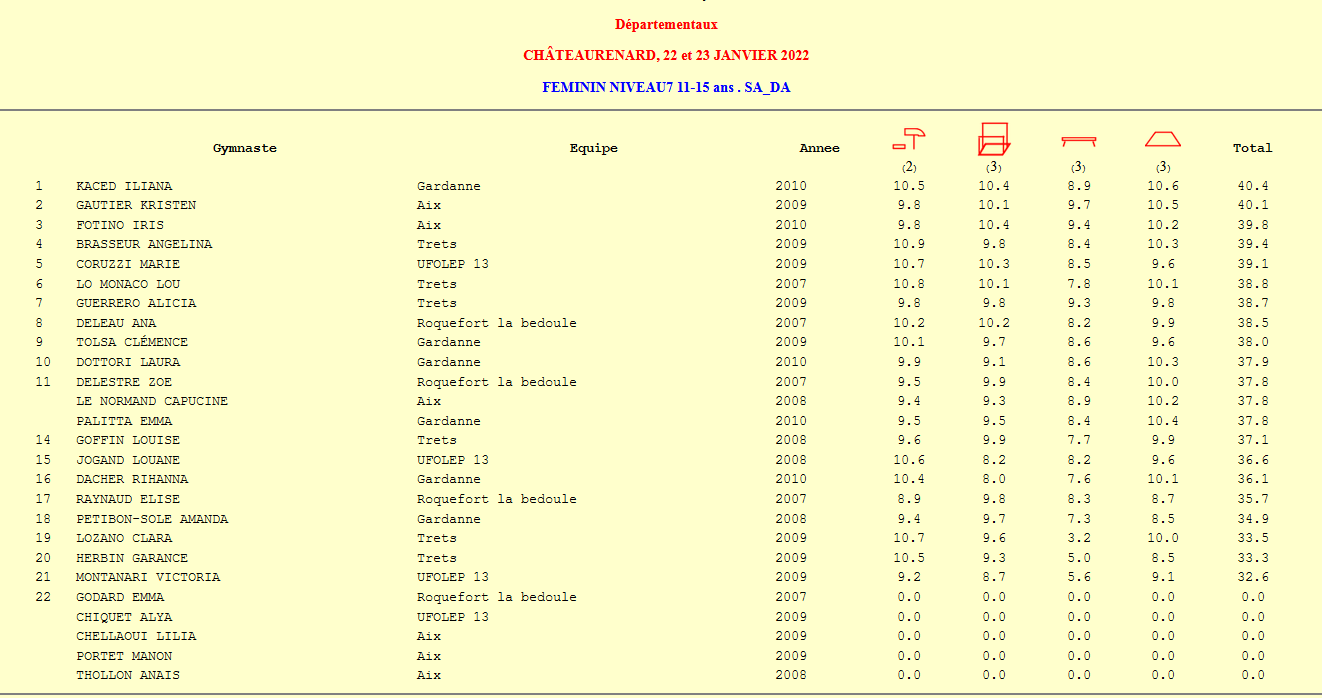 Championnat départemental Bouc Bel Air 29 et 30 Janvier 2022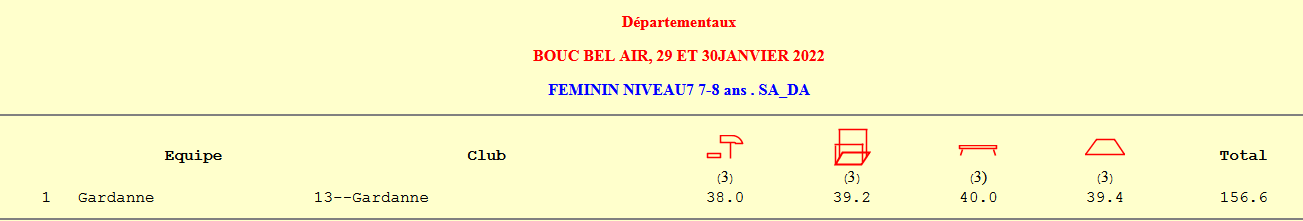 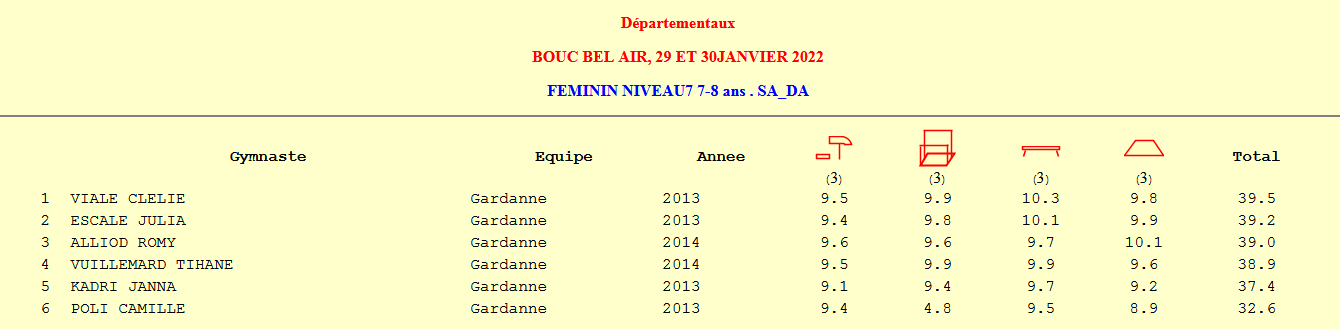 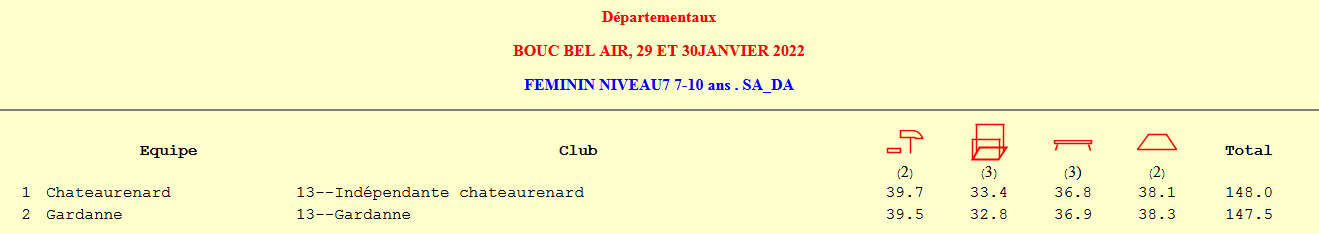 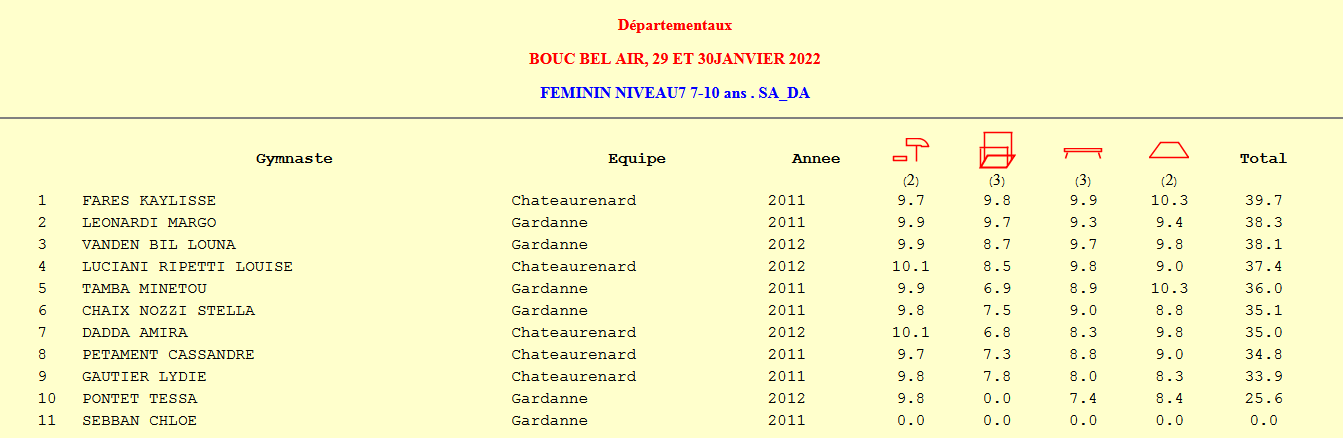 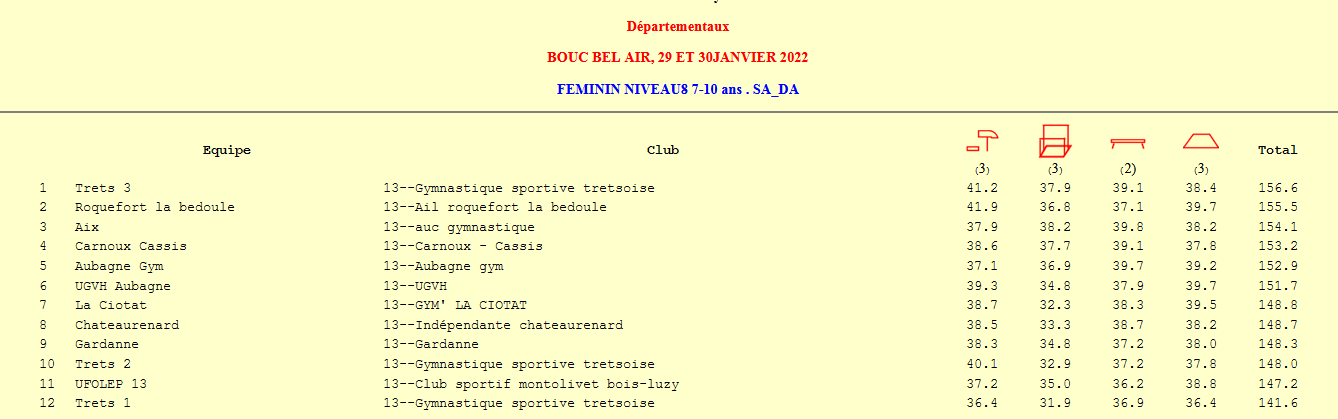 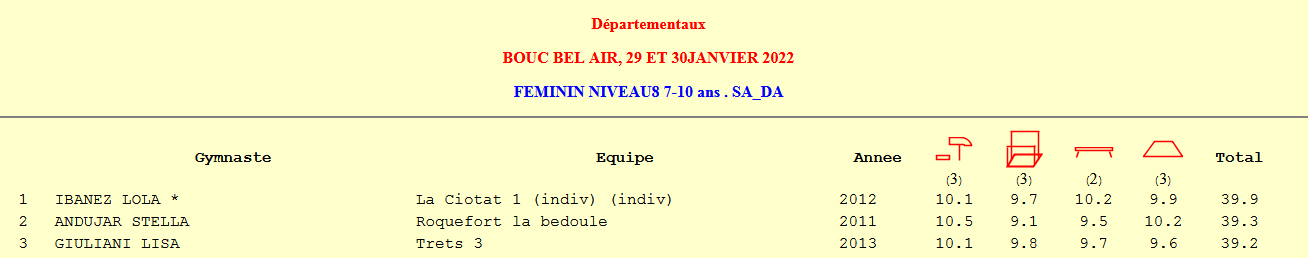 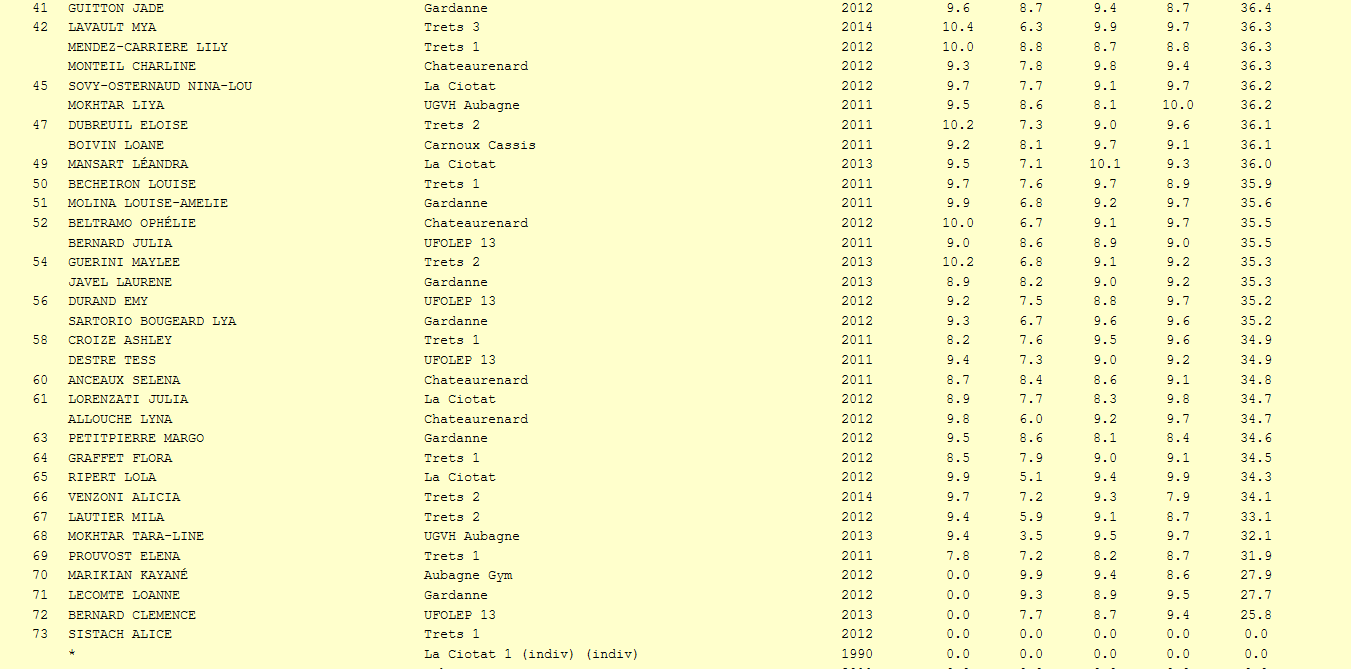 